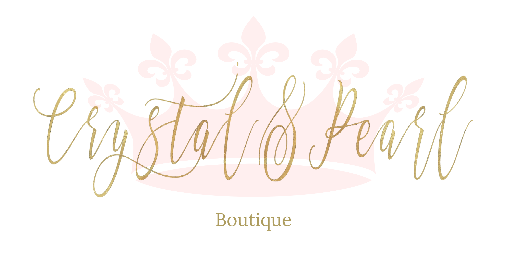 FAIRY TALE COLLECTION DRESSES - SIZE CHARTSizeChest Circumference(cm)WaistCircumference(cm)Dress length from arm pit(Aline-Silhouette)cmDress length from arm pit(Princess Silhouette)cm26    (Age 1-2)52cm52cm28    (Age 3-4)56cm56cm80cm90cm30    (Age 5-6)60cm60cm85cm95cm32    (Age 7-8)64cm62cm90cm100cm34    (Age 9)68cm64cm95cm105cm36    (Age 10)72cm66cm100cm110cm38    (Age 11)76cm68cm105cm115cm40    (Age 12)80cm70cm110cm120cm